GuyanaGuyanaGuyanaGuyanaAugust 2026August 2026August 2026August 2026SundayMondayTuesdayWednesdayThursdayFridaySaturday1Emancipation Day234567891011121314151617181920212223242526272829Youman Nabi3031NOTES: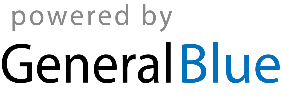 